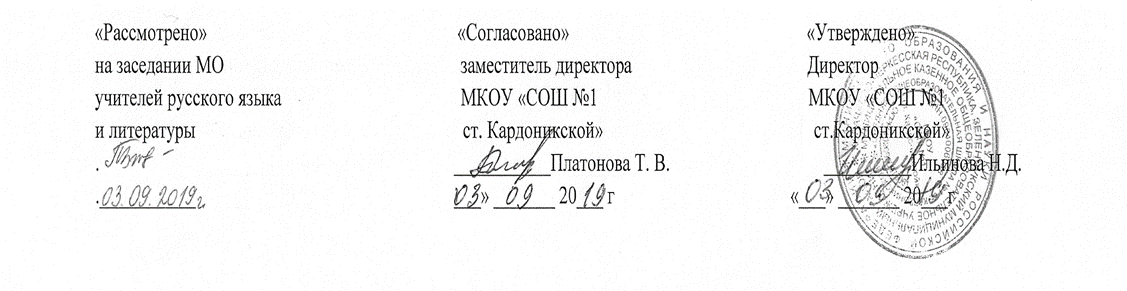 РАБОЧАЯ ПРОГРАММАпо родной (русской) литературев 5  классена 2019-2020 учебный годКоличество часов:В неделю: 1 часВ год: 34 часаУчебно-методический комплект «Вокруг тебя – Мир»Авторы учебника: Н.Н. Кубышкина, К. Сухарев-Деривоз, В.ВыборновУчитель:  Синеокая О.В.ПОЯСНИТЕЛЬНАЯ ЗАПИСКАПрограмма предмета «Вокруг тебя мир»  на 5 класс  разработана на основе  образовательной программы "Распространение знаний о международном гуманитарном праве в общеобразовате-льных учреждениях РФ", в которой участвуют три стороны: Министерство образования Рос-сийской Федерации, Международный Комитет Красного Креста и Российское общество Красного Креста,   и Методических рекомендаций  к учебнику  Вокруг тебя мир/ К. Сухарев-Дериваз, В.Ю.Выборнова, Ю.Ф.Гуголев, Н.Н.Кубышина, Т.Н.Пискунова: 5 класс. – М.: Наука/Интерпериодика, 1997Все тексты произведений, изучаемые в курсе «Вокруг тебя – Мир», объединены общей гу-манистической  этико-философской проблематикой и имеют художественно- эстетическую ценность.Данная программа:Дополняет учебники основного курса литературы;Согласовано с основными программами по литературе, рекомендованными Министерством образования и науки РФ;Решает задачи литературного образования в гармоническом сочетании с решением воспитательных задач. Это выражается в постановке общих целей образовательного и воспитывающего характера;Способствует решению задач литературного образования (формированию читательского вкуса, умению анализировать и оценивать художественное произведение, развитию творческого потенциала уч-ся. их речи и т.п.)Преподавание предмета «Вокруг тебя мир» направлено на достижение следующих целей:- подготовить детей к восприятию основ международного гуманитарного права; - формировать навыки содержательного, смыслового и стилевого анализа художественного текста;- формировать читательские навыки; - развивать речь детей.                         Общая характеристика предмета «Вокруг тебя мир» Предмет «Вокруг тебя мир» дополняет учебники основного курса  литературы; согласован с основными программами по литературе, рекомендованными Министерством образования и науки Российской Федерации; решает задачи литературного образования в гармоничном сочетании с решением воспитательных задач. Это выражается в постановке общих целей образовательного и воспитывающего характера (ориентированных на понимание необходимости ограничивать насилие в конфликтных ситуациях, в том числе и в ситуациях вооруженного конфликта, исходя из принципа гуманности) и частных целей, способствующих решению задач литературного образования учащихся (формированию читательского вкуса, умению анализировать и оценивать художественное произведение, развитию творческого потенциала учащихся, их речи и т.п.).Художественные и публицистические произведения, помещенные в пособие, отличается гуманистической направленностью. Предпочтение отдается текстам, принадлежащим перу отечественных авторов. Отобранные фрагменты представляют собой достаточно завершенные части целого произведения. Правовая информация вводится дозировано и адаптировано. Она адресована как ученику, так и учителю, что, с одной стороны, расширяет правовой кругозор последнего, а с другой - помогает подготовиться к разговору в классе. От учеников не требуется безупречного знания правовой информации и употребления правовых терминов и понятий. Данный курс - пропедевтический и призван  создать у учеников лишь самые общие представления об основных понятиях и нормах международного гуманитарного права, основанных на принципе гуманности. Для пособия, по которому осуществляется обучение,  характерны:- системность, преемственность и взаимосвязь всех трех компонентов – литературоведческого, этического, правового - внутри разделов каждой книги и между пособиями 5-7-го классов в целом;  - развивающий характер методики (активно-деятельностная модель, опора на жизненный опыт учащихся, проблемность, диалоговость, коммуникативность, интегративные методики и др.).Диалоговый принцип построения уроков, система заданий, обращение к социальному опыту детей подтверждают достижение первой и последней из указанных целей. Но цели формирования читателя в ребенке и навыка анализа текста, которые являются важнейшими в процессе преподавания литературы как школьного предмета, явно недостаточно реализуются в разработках конкретных уроков: в работе над текстом преобладает содержательный и смысловой анализ, а художественные достоинства того или иного рассказа или отрывка отодвинуты на второй план; совершенно не используются принципы сопоставления и опоры на изученный ранее литературный материал; вступительное слово учителя часто излишне дидактично. Место предмета «Вокруг тебя мир» в учебном планеВ соответствии с учебным планом в 5  классе отводится 34 часа (1 час в неделю).Личностные, метапредметные  и предметные  результаты изучения предмета «Вокруг тебя мир»Личностные:• совершенствование духовно-нравственных качеств личности, воспитание чувства любви к многонациональному Отечеству, уважительного отношения к русской литературе, к культурам других народов; • использование для решения познавательных и коммуникативных задач различных источников информации (словари, энциклопедии, Интернет-ресурсы и др.).Метапредметные:• умение понимать проблему, выдвигать гипотезу, структурировать материал, подбирать аргументы для подтверждения собственной позиции, выделять причинно-следственные связи в устных и письменных высказываниях, формулировать выводы;• умение самостоятельно организовывать собственную деятельность, оценивать ее, определять сферу своих интересов;• умение работать с разными источниками информации, находить ее, анализировать, использовать в самостоятельной деятельности. Предметные:1) в познавательной сфере:• понимание ключевых проблем изученных произведений народов России и зарубежной литературы; • понимание связи литературных произведений с эпохой их написания, выявление заложенных в них вневременных, непреходящих нравственных ценностей и их современного звучания;• умение анализировать литературное произведение: определять его принадлежность к одному из литературных родов и жанров; понимать и формулировать тему, идею, нравственный пафос литературного произведения, характеризовать его героев, сопоставлять героев одного или нескольких произведений; • определение в произведении элементов сюжета, композиции, изобразительно-выразительных средств языка, понимание их роли в раскрытии идейно-художественного содержания произведения (элементы филологического анализа);• владение элементарной литературоведческой терминологией при анализе литературного произведения;2) в ценностно-ориентационной сфере:• приобщение к духовно-нравственным ценностям русской литературы и культуры, сопоставление их с духовно-нравственными ценностями других народов;• формулирование собственного отношения к произведениям русской литературы, их оценка; • собственная интерпретация (в отдельных случаях) изученных литературных произведений;• понимание авторской позиции и свое отношение к ней;3) в коммуникативной сфере:• восприятие на слух литературных произведений разных жанров, осмысленное чтение и адекватное восприятие; • умение пересказывать прозаические произведения или их отрывки с использованием образных средств русского языка и цитат из текста; отвечать на вопросы по прослушанному или прочитанному тексту; создавать устные монологические высказывания разного типа; уметь вести диалог;• написание изложений и сочинений на темы, связанные с тематикой, проблематикой изученных произведений, классные и домашние творческие работы, рефераты на литературные и общекультурные темы;4) в эстетической сфере:• понимание образной природы литературы как явления словесного искусства; эстетическое восприятие произведений литературы; формирование эстетического вкуса;• понимание русского слова в его эстетической функции, роли изобразительно-выразительных языковых средств в создании художественных образов литературных произведений.СОДЕРЖАНИЕ УЧЕБНОГО ПРЕДМЕТА5 классРаздел 1. О правилах Гуманистический компонент. Разнообразные правила и обычаи регулируют взаимоотношения людей. Соблюдение определенных правил способствует защите людей.Литературоведческий компонент. Литературная (авторская) сказка. Композиция сказки. Поучительность как жанровый признак сказки.Слова, которые вводятся в тезаурус школьников: привила, ограничение, запрет. Сказка "Общее счастье (из фольклора народов Северного Кавказа) Т.Александрова "Светофорчик" (сказка) Раздел 2. Об уважении и сострадании Гуманистический компонент. Взаимное уважение достоинства вне зависимости от различий - вот основа правил, по которым должны строиться отношения между людьми. Литературоведческий компонент. Литературная сказка, композиция, роль художественной детали.Слова, которые вводятся в тезаурус школьников: уважение, достоинство, сострадание.Анри Дюнан – основатель Красного Креста Е.Носов "Трудный хлеб"  (рассказ) (А.Платонов "Неизвестный цветок" (сказка-быль))О.Уайльда "Мальчик-звезда" (сказка) Раздел 3. О войне Гуманистический компонент. Даже на войне есть место для проявления гуманности. Литературоведческий компонент. Сравнительная характеристика героев; жанр дневниковых записей. Дневниковые записи. Исторический фон  художественного произведения. Лаборатория писателя. Прототип.Слова, которые вводятся в тезаурус школьников: конфликт, вооруженный конфликт, военнопленный, защита, гуманность. Л.Толстой "Война и мир" (отрывки из романа)Д.Давыдов "1812 год" (отрывок из дневника) Последнее уничтожение на Бородинском полеВ.Катаев «Сын полка» (отрывки из повести) Раздел 4. О деятельном сострадании Гуманистический компонент. Сострадание, уважение достоинства других людей лежат как в основе гуманных поступков людей, так и в основе правил, направленных на защиту человека.  Литературоведческий компонент. Композиция эпического произведения малой формы. Рождественский рассказ. Мемуары.Слова, которые вводятся в тезаурус школьников: деятельное сострадание, помощь.А.Куприна "Чудесный доктор" (рассказ) А.Лиханов «Мальчик, которому не больно» . В.Шукшин «Дядя Ермолай». Учебно-методическое обеспечениеЛитература для учителя:1. Большой энциклопедический словарь.-Изд.2-е, переработ.-М.-СПб,1997.2. «Вокруг тебя-Мир…» Методические рекомендации.5 класс. К. Сухарев- Дериваз, В.Ю.Выборнова, Ю.Ф.Гуголев, ООО «Гендальф», 2001 -44 стр.3. Томан И. «Россия и Красный Крест (1917-1945)».-М: 1998- стр.11-16Для учащихся:Вокруг тебя - Мир…-Книга для чтения. 6 класс/ В.Ю Выборнова, А Делетроз, М.Р.Савова и др.- М.: Издательство МАИК «Наука», 1996Планируемые результаты.В результате освоения программы  по предмету « Вокруг тебя – Мир» учащиеся должны достичь определённых результатовЛичностные результаты:воспитание российской гражданской идентичности: патриотизма, любви и уважения к Отечеству, чувства гордости за свою Родину, прошлое и настоящее многонационального народа России;усвоение гуманистических принципов;формирование начального уровня целостного мировоззрения, соответствующего современному уровню развития науки и общественной практики, учитывающего социальное, культурное, языковое, духовное многообразие современного мира; формирование основ осознанного, уважительного и доброжелательного отношения к другому человеку, его мнению, мировоззрению, культуре, языку, вере, гражданской позиции, к истории, культуре, религии, традициям, языкам, ценностям народов России и народов мира; готовности и способности вести диалог с другими людьми и достигать в нём взаимопонимания; освоение основных социальных норм, правил поведения, ролей и форм социальной жизни в группах и сообществах, включая взрослые и социальные сообщества; участие в школьном самоуправлении и общественной жизни в пределах возрастных компетенций с учётом региональных, этнокультурных, социальных и экономических особенностей;развитие морального сознания и компетентности в решении моральных проблем на основе личностного выбора, формирование нравственных чувств и нравственного поведения, осознанного и ответственного отношения к собственным поступкам;формирование коммуникативной компетентности в общении и сотрудничестве со сверстниками, старшими и младшими в процессе образовательной, общественно полезной, учебно-исследовательской, творческой и других видов деятельности;формирование предпосылок для осознания значения семьи в жизни человека и общества, принятия ценности семейной жизни, уважительного и заботливого отношения к членам своей семьи;развитие эстетического сознания через освоение художественного наследия народов России и мира, творческой деятельности эстетического характера.Метапредметные результаты:умение самостоятельно определять цели своего обучения, ставить и формулировать для себя новые задачи в учёбе и познавательной деятельности, развивать мотивы и интересы своей познавательной деятельности;умение самостоятельно планировать пути достижения целей;умение соотносить свои действия с планируемыми результатами, осуществлять элементарный контроль своей деятельности в процессе достижения результата, определять способы действий в рамках предложенных условий и требований, корректировать свои действия в соответствии с изменяющейся ситуацией;умение оценивать правильность выполнения учебной задачи, собственные возможности её решения;владение основами самоконтроля, самооценки, принятия решений и осуществления осознанного выбора в учебной и познавательной деятельности;умение определять понятия, самостоятельно выбирать основания и критерии для классификации, устанавливать причинно-следственные связи, строить логическое рассуждение, умозаключение (индуктивное, дедуктивное и по аналогии) и делать выводы;умение организовывать учебное сотрудничество и совместную деятельность с учителем и сверстниками; работать индивидуально и в группе: находить общее решение и разрешать конфликты на основе согласования позиций и учёта интересов; формулировать, аргументировать и отстаивать своё мнение;умение осознанно использовать речевые средства в соответствии с задачей коммуникации, для выражения своих чувств, мыслей и потребностей; умение планировать и регулировать свою деятельность; владение устной и письменной речью; монологической контекстной речью; смысловым чтением;формирование и развитие компетентности в области использования информационно-коммуникационных технологий.Предметные результаты:иметь представление об этических нормах и гуманистических ценностях (ценность человеческой жизни, деятельное сострадание, уважение человеческого достоинства, ответственность за последствия совершенного, выбор средств для достижения цели); об основных понятиях и нормах международного гуманитарного права, об источниках МГП, об истории создания Международного Комитета Красного Креста и Российского общества Красного Креста;понимать связь литературных произведений с эпохой их написания;знать основные приемы анализа произведений художественного характера; способы выражения в художественном и публицистическом тексте авторской позиции; основные направления деятельности МККК (защита и оказание помощи жертвам вооруженных конфликтов: раненым, больным, потерпевшим кораблекрушение из состава вооруженных сил на море, военнопленным, гражданскому населению);уметь выявлять в художественном произведении авторскую позицию по нравственным, этическим, социальным проблемам и выражать своё отношение к ней; писать сочинения по прочитанным произведениямуметь сопоставлять жизненный материал и художественный сюжет произведения;уметь правильно употреблять основные понятия МГП;анализировать проблемные ситуации и давать им оценку с позиций правовых и этических норм.                      Требования к уровню подготовки учащихся Учащиеся должны знать:--Текст художественного произведения; главных героев, последовательность и связь событий в изученных произведениях;--Тексты, рекомендованные для заучивания наизусть;--Основные признаки понятий: литературный герой, сравнение, олицетворение, эпитет;Учащиеся должны уметь:--Выделять эпизоды, устанавливать временную и причинно- следственную связь между событиями в изучаемом произведении;--Правильно, бегло, выразительно читать вслух знакомые художественные и учебные тексты;--Находить в тексте изучаемого произведения сравнения, эпитет, олицетворения и объяснять их роль в контексте;--Пересказывать устно и письменно, кратко, подробно и выборочно эпизод или несколько эпизодов из эпического произведения;--Составлять план небольшого эпического произведения;--Составлять устный рассказ о литературном герое;  --Пользоваться справочной литературой.КАЛЕНДАРНО-ТЕМАТИЧЕСКОЕ ПЛАНИРОВАНИЕпо родной (русской) литературев 5  классена 2019-2020 учебный годКоличество часов:В неделю: 1 часВ год: 34 часаУчебно-методический комплект      «Вокруг тебя – Мир»Авторы учебника: Н.Н. Кубышкина, К. Сухарев-Деривоз, В.ВыборновУчитель:  Синеокая О.В.Календарно-тематическое планирование в 5 кл.№ п/пДатаТема урокаКол-во часовТип урокаПланируемые результатыПланируемые результатыПланируемые результатыУчебные действияОборудование, ЭОРСистема контроля№ п/пДатаТема урокаКол-во часовТип урокаПредметныеМетапредметныеЛичностныеУчебные действияОборудование, ЭОРСистема контроля1.Введение..1 ч.Урок усвое-ния новых зна-нийПознакомиться со структурой  учебника, приёмами работы с книгой; познакомиться с особенностями озна-комительного и изуч-ающего чтения, со спецификой предмета, с основателем Между-народного Красного Креста и деятельно-стью этой организацииИспользовать виды чтения (ознакомите-льное и изучающее) для работы учебной с книгой; вести самос-тоятельный поиск информации в СМИ адекватно восприни-мать на слух ин-формационные тек-сты; извлекать фактуальную инфор-мацию из текстовАнализировать себя как слушате-ляЛекция с элементами беседы, работа в парах по принципу «вопрос- ответ», устный рассказ, планирование ито-гового проектаНайти в СМИ факты о деятельно-сти МККиКП.                                                                                                                                 О ПРАВИЛАХ                                                                                                                                О ПРАВИЛАХ                                                                                                                                О ПРАВИЛАХ                                                                                                                                О ПРАВИЛАХ                                                                                                                                О ПРАВИЛАХ                                                                                                                                О ПРАВИЛАХ                                                                                                                                О ПРАВИЛАХ                                                                                                                                О ПРАВИЛАХ                                                                                                                                О ПРАВИЛАХ                                                                                                                                О ПРАВИЛАХ                                                                                                                                О ПРАВИЛАХ2Общее сча-стье. Из фольклора народов Северного Кавказа1 чУрок усвое-ния новых зна-нийПознакомиться с правилами, регулиру-ющими отношения между людьми, позна-комиться  с текстом сказкиУметь определять главную информа-цию в тексте, уметь передавать прочи-танный текст устно, строить устное вы-сказываниеУважать духовно-нравственную ценность других народов,  форми-ровать уважите-льное отношение к семьеРабота с текстом, групповая работа, беседа по прочи-танному, словарная работаСтр 23 задание 23Общее сча-стье. Из фольклора народов Северного Кавказа1 чУрок актуа-лизации зна-ний и уме-нийЗнать правила со-существования в се-мье, знать понятие «счастье»Уметь превращать визуальную инфор- мацию в текстовую, уметь строить устное высказываниеВоспитание в себе счастливого человека, ценность семьиПросмотр эпизодов сказки, беседа по вопросам, работа в парахЭкраниза-ция сказкиСтр 23 задание 34Т.Александрова «Светофорчик»1 чКом- бини- рован- ный Знать правила дорожного движения, знать понятия «ко- микс»Уметь выразительно читать текст, извле-кать из прочитанного главную информа-цию, строить устный ответОтветственность человека в обще-стве, уважать пра-вила поведенияРабота с текстом сказки, беседа Нарисовать комикс к данной сказке5Т.Александрова «Светофорчик1 чУрок актуа-лизации зна-ний и уме-нийЗнать правила построения устного высказывания, уметь формулировать основ-ную мысль текста сказкиУметь превращать письменную инфор-мацию в визуальную, уметь работать по плануОтветственность за сказанное и изображенноеРабота в парах, анализ составленных комиксовСтр 26 задание 36Проверо- чная рабо- та по раз-делу «О правилах»1 чУрок конт-роляПроверить усвоение учащимися изученного материалаУметь строить письменный текст в жанре письма, соблюдая правила построения текстаСпособность к самооценкеНаписание письма другуНарисовать иллюстра-цию к сказке «Светофор-чик»                                                                                                           ОБ УВАЖЕНИИИ И СОСТРАДАНИИ                                                                                                           ОБ УВАЖЕНИИИ И СОСТРАДАНИИ                                                                                                           ОБ УВАЖЕНИИИ И СОСТРАДАНИИ                                                                                                           ОБ УВАЖЕНИИИ И СОСТРАДАНИИ                                                                                                           ОБ УВАЖЕНИИИ И СОСТРАДАНИИ                                                                                                           ОБ УВАЖЕНИИИ И СОСТРАДАНИИ                                                                                                           ОБ УВАЖЕНИИИ И СОСТРАДАНИИ                                                                                                           ОБ УВАЖЕНИИИ И СОСТРАДАНИИ                                                                                                           ОБ УВАЖЕНИИИ И СОСТРАДАНИИ                                                                                                           ОБ УВАЖЕНИИИ И СОСТРАДАНИИ                                                                                                           ОБ УВАЖЕНИИИ И СОСТРАДАНИИ7А.Плато-нов  «Не- известный цветок»1 чУрок усвое-ния новых зна-нийЗнать понятие «сказка-быль», особенности композиции литерату-рной сказки, понятие «сострадание»,  «ува- жение»Уметь грамотно строить дискуссию, выделять из текста заданные фрагменты, анализировать про-читанную информа-циюЛюбовь к приро-де, сострадание  к слабому  Чтение и обсуждение текста, дискуссия, словарная работаИллюстрации к сказкеСтр 31 задание 48А.Плато-нов  «Не- известный цветок»1 чУрок актуа-лизации зна-ний и уме-нийЗнать структуру сказки  уметь анализировать действия героя, уметь давать характеристику героюУметь составлять план текста, строить устное высказы-вание, уметь рабо-тать по плануОтветственность за сказанное, ин-терес к созданию собственного вы-сказыванияСоставление плана сказки, работа в группахИллюстрации к сказкеСтр 31 задание 79А.Плато-нов  «Не- известный цветок»1 чУрок актуа-лизации зна-ний и уме-нийЗнать понятие «афоризм» как малый жанр литературыУметь анализировать чужое высказывание, строить собственное высказывание, аргументируя  егоУважение к богатству речи,  совершенствова-ние собственной речиУстный рассказ, анализ афоризмов, анализ  эпизодов сказкиСтр 32 задание 910О.Уайльд «Маль- чик-звез-да»1 чКом- бини- рован- ныйЗнать структуру прои-зведения, признаки волшебной сказки; уметь анализировать поступки персонажейУметь вдумчиво и выразительно читать текст, составлять план прочитанного текста, строить устное высказываниеСтремление к красоте, ценность семьи, уважение к старшимРабота с текстом, составление плана, беседа, словарная работаТолковый словарьПересказ сказки11О.Уайльд «Маль- чик-звез-да»1 чКом- бини- рован- ныйЗнать порядок харак-теристики персонажа, уметь анализировать эпизодУметь строить устный текст в соответствии с пра-вилами его построе-ния, превращать ви-зуальную информа-цию в вербальнуюОтветственность за сказанное, ин-терес к созданию собственного вы-сказыванияПросмотр эпизодов сказки с их последующим анализом, работа в парахЭкрани- зация сказкиivi.ru›Звездный мальчикИндивидуа-льные задания12О.Уайльд «Маль- чик-звез-да»1 чУрок актуа-лиза-ции зна-ний и уме-нийЗнать, что предста-вляет собой диафильм, уметь отражать глав-ные этапы повествова-ния в устной Уметь работать по плану, уметь распо-лагать информацию в поэтапной последо-вательности, строить логическое рассуж-дениеИнтерес к своему творчеству, эсте-тический вкус, формирование ус-тойчивой мотива-ции к работе в командеСоставление плана для диафильма, работа в группахНарисовать кадры для диафильма13О.Уайльд «Маль- чик-звез-да»1 чУрок разви- тия речиЗнать понятие «афоризм» как малый жанр литературыУметь анализировать чужое высказывание, строить собственное высказывание, аргу-ментируя  его, уметь использовать в речи цитированиеСовершенствова-ние собственной речи, уважение к чужому высказываниюУстный ответ, работа в парахПисьменная работа14Контрольная работа 1 (тест) по разделам «О прави-лах», «Об уважении и сострада-нии»1 чУрок котро-ляПроверить усвоение учащимися изученного материалаУметь работать с тестовыми заданиямиСпособность к самооценкеВыполнение заданий тестаРабота над итоговым проектом                                                                                                                                            О  ВОЙНЕ                                                                                                                                            О  ВОЙНЕ                                                                                                                                            О  ВОЙНЕ                                                                                                                                            О  ВОЙНЕ                                                                                                                                            О  ВОЙНЕ                                                                                                                                            О  ВОЙНЕ                                                                                                                                            О  ВОЙНЕ                                                                                                                                            О  ВОЙНЕ                                                                                                                                            О  ВОЙНЕ                                                                                                                                            О  ВОЙНЕ                                                                                                                                            О  ВОЙНЕ15Война 1812 года и ее отра-жение в литературе1 чУрок усвое-ния новых зна-нийЗнать о периоде, ходе и особенностях войны 1812 года, знать про- изведения на данную тему и их авторовУметь превращать услышанную инфор-мацию в текстовую, уметь грамотно отвечать на вопросРасширение кру-гозора, уважение к страницам исто-рии РосиииЛекция учителя, беседа по вопросамПрезента-цияСтр 50-57 пересказ16Л.Н.Толс-той. Отры-вки из ро-мана «Во-йна и мир»1 чКом- бини- рован- ныйЗнать историческую основу и особенности произведенияУметь анализировать прочитанное, воспро-изводить прочитан-ный текст, строить устное высказываниеСовершенствова-ние собственной речи, формирова-ние устойчивого интереса к работе в командеРабота в группах, пересказ текста, беседаИллюстрации к романуСтр 57-61 составить вопросы по тексту17Л.Н.Толс-той. Отры-вки из ро-мана «Во-йна и мир»1 чКом- бини- рован- ныйЗнать правила анализа эпизодаУметь работать по плану, уметь распо-лагать информацию в поэтапной последо-вательности, строить логическое рассуж-дениеОтветственность за сказанное, ин-терес к созданию собственного вы-сказыванияРабота в парах, анализ эпизодаИндивидуа-льные задания18Л.Н.Толс-той. Отры-вки из ро-мана «Во-йна и мир»1 чУрок актуа-лиза-ции зна-ний и уме-нийЗнать роль художест-венной детали в произведении, уметь находить детали и характеризовать их при характеристики персонажаУметь строить устное высказыва-ние, извлекать фак-туальную информа-цию из прочитанного текстаФормирование устойчивого интереса к работе в команде, совер-шенствовать ре-чевые навыкиХарактеристика персонажа, деталь-ный анализ эпизодаСтр 69 задание 419Л.Н.Толс-той. Отры-вки из ро-мана «Во-йна и мир»1 чУрок обоб- щения и сис- тема- тиза- цииЗнать афоризмы ве-ликих людей о жизни, уметь обобщать изученный материал, знать правила ведения дискусииУметь вести дискус- сию, уметь строить логическое высказы-вание, аргументиро- вать свою точку зренияОтветственность за сказанное, ценность жизни, уважение челове-каБеседа, дискуссия, работа в парахСтр 70 задание 620Д.Давыдов . От- рывки из дневника1 чУрок усвое-ния новых зна-нийЗнать особенности жанра дневниковых записей, знать инфор-мацию об авторе и произведенииИзвлекать фактуа-льную информацию из прочитанного те-кста, уметь вдумчиво читать и анализи-ровать текстУважение к стра-ницам истории Росиии, формиро-вание интереса к коллективной ра-ботеБеседа, работа с текстом, словарная работаИллюстрации к произведениюПересказ отрывка21Д.Давыдов . От- рывки из дневника1 чУрок актуа-лиза-ции зна-ний и уме-нийЗнать правила пере-дачи авторского те-кста, уметь характери-зовать действия пер-сонажаУметь работать по плану, уметь распо-лагать информацию в поэтапной последо-вательности, строить логическое рассуж-дениеОтветственность за сказанное, ин-терес к созданию собственного вы-сказыванияПересказ и анализ действий персонажей произведения, работа в группахПисьменная работа22Д.Давыдов . От- рывки из дневника1 чУрок обоб- щения и сис- тема- тиза- цииЗнать  план работы над  созданием устного высказывания, уметь работать с афоризмамиУметь анализировать чужое высказывание, строить собственное высказывание, аргу-ментируя  его, уметь использовать в речи цитированиеСовершенствова-ние собственной речи, уважение к чужому высказываниюРабота в парах, беседаСтр 73 задание 223Ф.Глинка «Послед- нее унич- тожение на Бородинс- ком поле»1 чКом- бини- рован- ныйЗнать историческую основу и особенности произведения, сведе- ния об автореУметь вдумчиво и выразительно читать произведение, соста-влять план текста, строить устное высказываниеФормирование устойчивого ин-тереса к работе в командеСловарная работа, работа с текстом, беседаВоспо- минания участника Бородинс-кого сражения easyen.ru›load…poslednee…na_borodinskom_pole/169Составить вопросы к тексту24Ф.Глинка «Послед- нее унич- тожение на Бородинс- ком поле»1 чУрок актуа-лиза-ции зна-ний и уме-нийЗнать  правила веде- ния  диалога в парах, функционально-сти-листические особен-ности диалогической речиУметь вычленять из текста главную информацию, уметь строить устное выс- казываниеОтветственность за сказанное, ин-терес к созданию собственного вы-сказыванияРабота в парах, беседа, устное высказываниеСтр 77 письменный ответ25Контрольная работа 2 (тест) по разделу «О войне»1 чУрок котро-ляПроверить усвоение учащимися изученного материалаУметь работать с тестовыми заданиямиСпособность к самоконтролюВыполнение заданий тестаНарисовать иллюстрации к любому произведению о войне                                                                                                                  О ДЕЯТЕЛЬНОМ СОСТРАДАНИИ                                                                                                                  О ДЕЯТЕЛЬНОМ СОСТРАДАНИИ                                                                                                                  О ДЕЯТЕЛЬНОМ СОСТРАДАНИИ                                                                                                                  О ДЕЯТЕЛЬНОМ СОСТРАДАНИИ                                                                                                                  О ДЕЯТЕЛЬНОМ СОСТРАДАНИИ                                                                                                                  О ДЕЯТЕЛЬНОМ СОСТРАДАНИИ                                                                                                                  О ДЕЯТЕЛЬНОМ СОСТРАДАНИИ                                                                                                                  О ДЕЯТЕЛЬНОМ СОСТРАДАНИИ                                                                                                                  О ДЕЯТЕЛЬНОМ СОСТРАДАНИИ                                                                                                                  О ДЕЯТЕЛЬНОМ СОСТРАДАНИИ                                                                                                                  О ДЕЯТЕЛЬНОМ СОСТРАДАНИИ26А.И.Куп-рин «Чуде-сный до-ктор»1 чКом- бини- рован- ныйЗнать понятие «сост-радание», особенности жанра рассказаУметь анализировать текст, уметь строить устное высказываниеСострадательное отношение к бли-жнему, уважение к героям произве-денияЧтение и обсуждение текста рассказа, работа  в парах, словарная работаСтр 86 задание 1,227А.И.Куп-рин «Чуде-сный до-ктор»1 чУрок актуа-лиза-ции зна-ний и уме-нийЗнать поступки исто-рических личностей, уметь характеризовать персонажа, знать по-нятие «сострадание»Уметь превращать визуальную инфор-мацию в текстовую, уметь строить устное высказываниеОтветственность за сказанное, ин-терес к созданию собственного вы-сказывания; сост-радание к страж-дущемуПросмотр эпизодов мультфильма, анализ поступков персонажаMult-Online.ru›Детские›…o-chudesnom-doktore.htmlСтр 86 задание 328А.И.Куп-рин «Чуде-сный до-ктор»1 чКом- бини- рован- ныйЗнать афоризмы великих людей , уметь применять цитирова-ние при создании соб-ственного высказы-ванияУметь анализировать чужое высказывание, уметь аргументиро-вать свою точку зренияСовершенствова-ние собственной речи, уважение к чужому высказываниюБеседа, работа в парах, письменная работа (задание 5)Закончить письменную работу29Е.Носов «Трудный хлеб»1 чКом- бини- рован- ныйЗнать способы выра-жения авторского от-ношения к персонажамУметь выделять заданную информа-цию из текста, уметь работать по плануФормирование устойчивого ин-тереса к работе в командеРабота в группах, чтение и анализ тек- ста рассказа, словарная работаИллюст- рации к рассказуСтр 92 задание 230Е.Носов «Трудный хлеб»1 чКом- бини- рован- ныйЗнать афоризмы ве-ликих людей о дружбе,  уметь применять цити-рование при создании собственного высказы-ванияУметь строить дока-зательное рассуж-дение на заданную темуОтветственность за сказанное, ин-терес к созданию собственного вы-сказыванияРабота в парах, устный ответИллюстра-ции к тексту31Е.Носов «Трудный хлеб»1 чКом- бини- рован- ныйЗнать особенности жанра письма, жанра отзываУметь строить собст-венное высказыва-ние, уметь применять изученный материал как подтверждение собственным мыслямСовершенствование речевых навы-ков,  интерес к созданию собст-венного вы-сказыванияБеседа, письменная работа (написание письма)Закончить письменную работу32Анри Дю-нан «Вос-поминание о битве при Соль-ферино»1 чКом- бини- рован- ныйЗнать особенности жанров произведений, относящихся к вос-поминаниямУметь анализировать прочитанный текст, извлекать фактуаль-ную информацию из прочитанногоОтветственность за сказанное, ин-терес к созданию собственного вы-сказыванияПересказ, беседа по вопросам, работа в парахРабота над итоговым проектом33Итоговый урок «Во-круг тебя мир» Пре-зентация итоговых проектов1 чУрок обоб-щения Знать правила и формы представления своего мнения, знать основные понятия, изученные в 5 классеУметь составлять связный текст своей презентации, аргу-ментировать собст-венное мнениеИнтерес к своему творчеству, ува-жение к творче-ству другихПредставление творческих проектов34Итоговый урок «Во-круг тебя мир» Пре-зентация итоговых проектов1 чУрок обоб-щения  Знать правила и формы представления своего мнения, знать основные понятия, изученные в 5 классеУметь составлять связный текст своей презентации, аргу-ментировать собст-венное мнениеИнтерес к своему творчеству, ува-жение к творче-ству другихПредставление творческих проектовРезервный урок1 ч